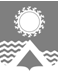      АДМИНИСТРАЦИЯ  СВЕТЛОГОРСКОГО СЕЛЬСОВЕТА      ТУРУХАНСКОГО РАЙОНА КРАСНОЯРСКОГО КРАЯР А С П О Р Я Ж Е Н И Е     п. Светлогорск23.03.2020                                                                                                                                  № 19-РВо исполнение Указа Губернатора Красноярского края от 16.03.2020 №54-уг «О мерах по организации и проведению мероприятий, направленных на предупреждение завоза и распространения, своевременного выявления и изоляции лиц с признаками новой коронавирусной инфекции, вызванной 2019-nCoV, на территории Красноярского края», в соответствии с Федеральным законом от 30.03.1999 №52-ФЗ «О санитарно-эпидемиологическом благополучии населения», учитывая постановление Главного государственного санитарного врача Российской Федерации от 24.01.2020 №2 «О дополнительных мероприятиях по недопущению завоза и распространения новой коронавирусной инфекции, вызванной 2019-nCoV», постановление Главного государственного санитарного врача Российской Федерации от 31.01.2020 №3 «О проведении дополнительных санитарно-противоэпидемических (профилактических) мероприятий по недопущению завоза и распространения новой коронавирусной инфекции, вызванной 2019-nCoV», постановление Главного государственного санитарного врача Российской Федерации от 02.03.2020 №5 «О дополнительных мерах по снижению рисков завоза и распространения новой коронавирусной инфекции (2019-nCoV)», руководствуясь статьями 19, 22 Устава Светлогорского сельсовета Туруханского района Красноярского края:1. Должностным лицам администрации Светлогорского сельсовета, руководителям муниципальных учреждений в сферах образования, культуры и спорта, расположенных на территории муниципального образования Светлогорский сельсовет, отказаться от проведения массовых мероприятий, в том числе деловых, спортивных, культурных и развлекательных, организаторами которых они являются, либо перенести их на более поздний срок.2. Рекомендовать руководителям предприятий, организаций и учреждений, независимо от их организационно-правовой формы, осуществляющим свою деятельность на территории муниципального образования Светлогорский сельсовет:- организовать ежедневное измерение температуры тела у работников;- в случае выявления у работника респираторных симптомов предлагать работнику незамедлительно обратиться в медицинскую организацию за получением первичной медико-санитарной помощи;- оказывать работникам содействие в обеспечении соблюдения режима «самоизоляции»;- организовать проведение уборки помещений с применением дезинфицирующих средств вирулицидного действия;- предоставлять по заявлениям работников - родителей (законных представителей) обучающихся в общеобразовательных организациях, расположенных на территории муниципального образования Светлогорский сельсовет, отпуска на период каникул;- рассмотреть возможность выполнения работниками трудовой функции вне рабочего места дистанционно или на дому;- воздержаться от направления работников в служебные командировки за пределы территории Туруханского района.3. Ответственность за исполнение настоящего распоряжения возлагаю на заместителя Главы Светлогорского сельсовета Проданову Н.Н. 4. Настоящее распоряжение вступает в силу со дня подписания, подлежит опубликованию в газете «Светлогорский вестник», а также размещению на официальном сайте муниципального образования Светлогорский сельсовет в сети «Интернет». Глава Светлогорского сельсовета	                      		           			 А.К. КришталюкО мерах по организации и проведению мероприятий на территории муниципального образования Светлогорский сельсовет Туруханского района Красноярского края во исполнение Указа Губернатора Красноярского края от 16.03.2020 №54-уг 